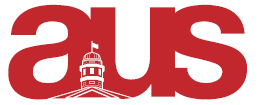 Report of the AUS VP Social Affairs, AUS Council November 4th, 2015FroshFaculty Internals have set a tentative time and date to meet next week to talk about Frosh initiatives for which we would like to lay the groundwork for next year’s Frosh organizers.Bar des ArtsLast week’s Halloween themed BdA went very well and neither the managers nor equity commissioners saw any inappropriate costumes.If any organization is interested in being showcased during Bar des Arts, please email bdamcgill@gmail.com.Event Planning and Involvement CommitteeThe event page for the Stache Dash will be launched sometime this upcoming weekend. The committee encourages departments to form teams as this could be a good bonding opportunity!We will be collaborating with the Movember team to cross-promote our events and causes.We have acquired a sponsor (Bumble) that is donating $200 to the cause!We’re working with the VP External and a representative from the McGill Eating Disorder Program to coordinate a yoga or meditation event for the end of the semester.Respectfully submitted,Christine KoppenaalVice-President Social Affairs